II. 	L’ACTIVITÉ AU QUOTIDIEND’une manière générale, le contact avec l’association est pris par téléphone ou par mail, et de plus en plus souvent via le formulaire de contact en ligne qui figure sur notre site Internet. Nous sommes sollicités pour des informations sur la santé (signes et prise en charge du saturnisme…), les démarches administratives, le logement, les sources d’intoxication (eau, travail, sites pollués, peintures, verre, médicaments tel que le Smecta, argiles...).Si la situation relève de notre champ de compétences, en particulier s’agissant d’une famille avec enfant(s) et/ou d’une femme enceinte vivant dans un logement insalubre et/ou dans lesquels les peintures ou les poussières de plomb sont accessibles, nous convenons d’un rendez-vous dans le local de l’association pour un premier entretien et la collecte des premiers documents. Exceptionnellement, sur certaines zones géographiques, notre champ de compétences s’est élargi aux situations d’insalubrité, et ce même lorsque, a priori, le plomb n’était pas accessible dans le logement. Toutefois, même dans ce cas, l’objet principal reste la détection du plomb.Accueil des famillesRESUME Le suivi des familles a consisté en un accueil téléphonique, 634 appels, électronique (2909 mails échangés dans le cadre du suivi), physique (204 rdv). Nous avons visité 39 logements insalubres et/ou présentant un risque d’intoxication au plomb, occupés par des familles. Nous avons ensuite contacté les familles par téléphone, sms et mail pour le suivi administratif et social. Nous avons assuré 204 rendez-vous avec les familles en présentiel.Les nouveaux dossiers : 48 nouvelles familles regroupant 81 enfants.A noter qu’en 2021, 23 familles ont été accompagnées dans le cadre d’un conseil téléphonique sans ouverture de dossier.Le suivi de dossiers : En 2021, l’AFVS a assuré le suivi de ces 39 nouvelles familles et de 159 familles regroupant 413 enfants pour lesquelles des démarches avaient déjà été engagées, soit au total 207 familles et 494 enfants.Par téléphoneUn accueil téléphonique est assuré quotidiennement par les salariées et les bénévoles.Il y a deux types d’appels : ceux qui concernent le suivi des dossiers ouverts et ceux qui concernent la permanence téléphonique.En 2021, nous avons comptabilisé 554 échanges téléphoniques dans le cadre du suivi des dossiers et 80 appels n’ayant pas nécessité l’ouverture d’un dossier, soit 634 appels.Répartition des appels concernant le suivi de dossiers 2021 Paris (75)En nombre de personnes, nous avons accompagné majoritairement par téléphone les familles logées dans le 18e (10), le 20e (9) et les 11e, 17e et 19e (4).En nombre absolu d’appels, c’est de loin dans le 18e (41) et le 20e (39).	Hauts-de-Seine (92)En nombre de personnes, nous avons accompagné majoritairement par téléphone les familles logées à Clichy-la-Garenne (23).En nombre absolu d’appels, c’est de loin Clichy-la-Garenne (125), puis Asnières-sur-Seine (47).Seine-Saint-Denis (93)En nombre de personnes, nous avons accompagné majoritairement par téléphone les familles logées à Saint-Denis (15) et Aubervilliers (6).En nombre absolu d’appels, par ordre d’importance : Saint-Denis (54), Aubervilliers (43) et Pantin (25).Val-de-Marne (94)Hors Paris et sa petite couronneNombre de personnes par départementNombre d’appels par départementRépartition des appels par mois en 2020/2021En ce qui concerne les périodes des échanges téléphoniques, nous avons reçu le plus d’appels en juin (66), le moins en août (18).Par ailleurs, vu l’impact de la COVID sur le moral et la santé psychique des familles, une des bénévoles, psychologue retraitée, a assuré plusieurs dizaines de conversations téléphoniques pour recueillir des témoignages sur leur vécu et les soutenir psychologiquement.Par WhatsAppPar SMSPar mailLes échanges par mail ont pris une part très importante en constante augmentation notamment en raison de la poursuite de la pandémie qui a maintenu une part du travail en distanciel et les nouvelles habitudes prises qui favorisent désormais ce mode de communication en ce qui concernant les familles et les administrations.Echanges de mails en 2021 (hors liste de collectif ODSE, Egalité DS et jurislogement)Répartition des échanges par mail, 2018, 2019, 2020 et 2021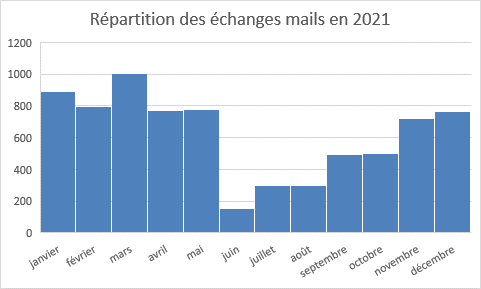 B)		PermanencesL’accueil se fait en principe sur rendez-vous à la suite d’un premier contact téléphonique ou mail. Il peut arriver que certaines familles passent sans rendez-vous.Un premier rendez-vous est donné aux familles dont les logements, tels que décrits au téléphone ou par mail, présentent un risque d’intoxication au plomb, nos indices étant la composition de la famille (avec femme enceinte et/ou jeune enfant), l’année de construction (rarement connue par les familles) et le plus souvent l’état du logement. Il arrive que du plomb ait déjà été détecté, que les plombémies soient déjà pratiquées ou que l’immeuble indiqué soit déjà connu de l’AFVS. Une liste de documents nécessaires au dossier est établie pour venir étayer l’état du logement ; la nécessité d’un déplacement de l’association pour une visite du logement est jugée à ce moment-là.Entretiens en présentielAfin de respecter les consignes sanitaires, nous n’avons accordé que 204 rendez-vous en 2021, 154 en 2020 (251 en 2019), en grande majorité sous la forme d’entretiens individuels (rappelons que ce chiffre ne tient pas compte des rencontres sans rendez-vous). Répartition des rendez-vous accordés en 2021 par département et par moisComparaison des rendez-vous par mois entre 2018, 2019 et 2020Répartition des rendez-vous par département en 2018, 2019, 2020 et 2021Ouverture de nouveaux dossiers48 nouveaux dossiers ont été ouverts en 2021 (52 en 2020 et 66 en 2019) répartis de la manière suivante : 14 à Paris, 19 dans les Hauts-de-Seine, 9 en Seine-Saint-Denis, un dans l Essonnes et un en Seine-et-Marne, soit un total de 44 pour l’Ile-de-France et 4 en province : 2 dans le Rhône (69), Haute Garonne (31) et en Loire Atlantique (44).Répartition des nouveaux dossiers en 2021 par département et par moisRépartition des 14 nouveaux dossiers de Paris par arrondissement :5 dossiers dans le 18e    2 dossiers dans le 19e2 dossiers dans le 20e   1 dossier dans le 17ème 1 dossier dans le 12ème 1 dossier dans le 11e1 dossier dans le 7e  1 dossier dans le 14ème Répartition des 19 nouveaux dossiers dans les Hauts-de-Seine :11 dossiers à Clichy-la-Garenne3 dossiers à Asnières1 dossier à Villeneuve la Garenne1 dossier à la Garenne Colombes1 à Suresnes1 à Montrouge1 à AntonyRépartition des 9 nouveaux dossiers dans la Seine-Saint-Denis :6 dossiers à Saint-Denis1 dossier à Aubervilliers1 dossier à Bondy1 dossier à SevranEn Seine-et-Marne : 1 dossier à VilleparisisEn Essonnes : 1 dossier à Ris OrangisEn province : 32 dossiers dans Rhône (69), 1 dossier Haute Garonne (31) 1 dossier en Loire Atlantique (44)Ces nouvelles familles se sont ajoutées à celles déjà connues de l’AFVS et parfois suivies depuis plusieurs années.Les familles sont suivies jusqu’à la fin des travaux de réhabilitation ou jusqu’au relogement et plus longtemps encore lorsque les enfants ont été intoxiqués par le plomb au-delà du seuil de vigilance de 25 µg/L. Nous relançons régulièrement les familles dont les enfants ont un risque avéré d’exposition au plomb ou qui n’ont pas encore pratiqué de plombémie, ce qui implique des rendez-vous réguliers pour faire le point sur la situation, relancer les différentes administrations, etc.Suivre une famille, c’est l’informer et l’accompagner dans le cadre des procédures admi-nistratives et juridiques engagées en vue de l’amélioration des conditions d’habitat (voir les détails infra : procédures plomb, insalubrité, péril, DALO, contentieux locatifs…), ce qui souvent peut durer plusieurs années, notamment quand ces conditions d’habitat ont des répercussions néfastes sur la santé.Dossiers suivis en 2021 avec ou sans RDV en présentielRépartition des anciens dossiers suivis en 2021Répartition des 56 dossiers suivis en 2021 à Paris par arrondissementComparaison sur trois ans  494 enfants ont été accompagnés dans le cadre des démarches liées à l’habitat et au suivi des intoxications au plomb.Répartition du suivi des familles et des enfants par département en 2021Visites de logementsLors de la visite, nous procédons à un relevé des principales caractéristiques du logement et de son occupation ; nous utilisons des testeurs de sel de plomb à faible capacité (lead stick – 3M) ne pouvant mesurer que superficiellement la présence de peintures contenant du plomb sur les surfaces où la peinture est écaillée (murs, boiseries, pourtours de portes et fenêtres, y compris dans les parties communes…). Nous relevons également la présence de tuyau d’arrivée d’eau en plomb.La visite permet d’établir un diagnostic technique concernant la décence du logement, son taux d’occupation et les éventuels manquements au règlement sanitaire à même d’entraîner des conséquences néfastes pour la santé ou la sécurité des occupants (déperdition énergétique, aération, installation électrique, humidité, moisissures, vermine).Le compte-rendu écrit de la visite est accompagné de photos du logement et de l’immeuble si besoin.Répartition des visites à domicile en Ile-de-France, 2021En 2021, nous avons réalisé 39 visites à domicile. La ville qui concentre le plus de visite est Clichy avec 15 visites soit plus 38% de la totalité.En 2020, 33 visites de logements (47 en 2019) ont été réalisées, par ordre d’importance principalement à Paris, en Seine-Saint-Denis et dans les Hauts-de-Seine. Ces chiffres correspondent aux zones géographiques des nouveaux dossiers.Démarches administratives et juridiques (1300 en 2021, détaillé pour la majorité voir infra)a.	Les signalements dans le cadre de l’habitat indigneLes Signalements d’exposition au plomb 21 signalements (dont 9 à Paris, 6 dans les Hauts-de-Seine, 5 en Seine-Saint-Denis et 1 à Nice) de logements présentant un risque d’intoxication au plomb ont été faits en 2021 . Nous avons reçu 35 retours de l’ARS sur les dossiers plomb.Les Signalements d’insalubritéEn 2021 nous avons effectué 9 signalements d’insalubrité et avons reçu 5 réponses également.Les Signalement risque de périlL’AFVS a adressé 8 signalements d’un risque de péril dont 3 à Paris et 1 à Clichy Les signalements de Non-décence et mises en demeure du propriétaire d’effectuer des travaux La suroccupation est un critère de non-décence. Toutefois, les signes de non-conformité concernant l’immeuble, l’accès au logement, le logement dans sa globalité, les pièces principales, la cuisine et les installations sanitaires sont les principaux critères de non-décence. Le contentieux relevant de la non-décence est d’ordre privé : locataire contre bailleur. A la demande des familles, 15 mises en demeure ont été adressées aux propriétaires pour non-décence du logement ou pour absence du constat de risque d’exposition au plomb ; dont 8 à Paris, 1 dans le 91, 3 dans le 92, 3 dans le 93, 1 dans le 95.b.		Autres démarches administrativesDemandes de logement social et leur suiviLes demandes de logement peuvent se faire dans le cadre d’une première demande ou d’un renouvellement auprès d’un service logement, dans le cadre d’une demande de mutation pour les locataires du parc social ou au titre d’Action logement. Nous accompagnons les familles durant ces différentes étapes jusqu’à leur relogement définitif.Courriers et courriels aux familles dans le cadre du suivi de dossiers : 634Courriers de suivi : lettres aux préfets, maires, bailleurs sociaux, CAF…Préfet/DRIHL : 29 courriers envoyés 15 réponses reçues Maires : 18 courriers envoyésAutres administrations : 56 courriers envoyésAssistants sociaux : 17 courriers envoyés dont 14 à Paris et 3 en Seine Saint Denis.Bailleurs sociaux/action logement/commission attribution logement : 40 courriers envoyésCourriers envoyés à nos partenaires dans le cadre des suivis : 34 courriers envoyésd.		Les Démarches juridiquesCourriers, échanges de mail avec les avocats : 174 échanges écrits avec les avocats Les Saisines du Défenseur des droits (Défenseur des droits de l’enfant, lutte contre les discriminations) : 7 saisines et 5 échanges avec les représentantsLes Demandes d’aide juridictionnelle dans le cadre de procédures contentieuses impliquant des familles dont les ressources ne permettent pas de se faire assister par un avocat : 18 en 2021 dont 4 à Paris 5 dans le 92 et 9 dans le 93 (contre 21 en 2020 et 20 en 2019).6 demandes sur des questions concernant la saisine du juge de l’exécution, du juge des tutelles, du juge pour enfants, du juge d’instance dans le cadre du contentieux locatif classique et du juge administratif dans le cadre du contentieux du droit au logement opposable (11 en 2021).Les recours amiables et gracieuxRecours amiables Droit au logement opposable (DALO)Le Droit Au Logement Opposable DALO -).A la suite du recours amiable lorsqu’une famille reconnue prioritaire dans le cadre du droit au logement opposable (DALO) par une commission de médiation ne s’est pas vu proposer une offre de logement adaptée à ses besoins, deux recours s’offrent à elles, un recours injonction afin que le juge ordonne au préfet son relogement et un recours indemnitaire visant à indemniser le préjudice résultant de la carence fautive de l’Etat.Recours amiable : 13 recours (7 dans le 92, 2 à Paris, 3 dans le 93 et 1 dans le 95) et 26 demandes de documents complémentaires ou mails de suivi auprès de docapost.Recours gracieux : 3 (2 dans le 92, 1 dans le 93)Recours pour excès de pouvoir : 0Recours injonction : 8 dont 4 à Paris, 1 dans le 92, 2 dans le 93 et 1 dans le 94Recours indemnitaire : 12 dont 3 à Paris, 4 dans le 92, 5 dans le 93AJOUTER UN CROQUIS2 saisines de la commission de conciliation (75011 et 75020)Autres contentieux locatifs : 3  (75006, 75019, Pantin)Pantin (Seine-Saint-Denis) Famille T  Couple avec 2 enfants. Ils vivent dans un logement de 12 m² agencé de telle sorte que la pièce la plus grande, faisant office de chambre et salon mesure 6.5 m². Le logement n’est pas seulement exigu, il est également insalubre. Ces désordres sont connus de la ville de Pantin, et de l’ARS, mais aucun arrêté n’est pris. Par ailleurs, Madame est victime d’intimidations de la part du bailleur, des plaintes sont portées auprès d’officiers de police, en vain. Monsieur vit en France depuis plus de 20 ans, mais n’a eu que des titres de séjours pour soins médicaux, actuellement non renouvelés, et Madame vient d’être régularisée au titre de la présence ininterrompue en France et de la scolarisation des enfants. Le tribunal de proximité de Pantin devait se prononcer le 7 juin 2021 sur des faits de trouble de jouissance d’un bien loué. La décision ne nous a pas encore été communiquée, mais pour avoir assisté à l’audience, nous n’en attendons pas grand-chose. La ville de Pantin prétend ne pas pouvoir reloger une famille où un des deux adultes est en situation irrégulière, de fait, la Commission DALO rejette également de tels recours. La famille n’a plus que le parc privé pour essayer de trouver autre chose, mais sans caution et des revenus très bas, c’est presque mission impossible en région parisienne, à moins de tomber sur un marchand de sommeil.  Paris 19e, Famille Y: Couple avec 3 enfants et 1 à naître vivant dans un appartement vétuste de type F2 de 31m2, présence de plomb dans les peintures qui s’écaillent dans les parties communes de l’immeuble. Contentieux locatif engagé par le bailleur contre la famille Y en janvier 2021 pour résiliation du bail. schéma classique lorsque les locataires commencent à dénoncer les désordres et troubles de jouissance de leurs appartements. Nous attendons un jugement d’expulsion dans ce dossier en espérant un relogement avant que l’expulsion ne devienne définitive.Paris 6ème , famille D : à développerProcédures pénales – Habitat Indigne (2 dossiers à Aubervilliers)Aubervilliers (Seine-Saint-Denis) famille E: un couple et trois enfants vivaient dans un appartement de type F2. Monsieur était en situation irrégulière et Madame avait un titre de séjour pour soins médicaux au moment de la signature du bail en 2017. Le logement loué appartenait à l’ami d’un ami de la famille, il est situé au 2e étage d’un immeuble en ruine, à Aubervilliers. La famille a été orientée vers l’AFVS en juillet 2019 par une assistante sociale de la ville. Très vite nous avons organisé une visite du logement et avons signalé les désordres constatés au service d’hygiène de la ville et à l’Agence Régionale de Santé. L'immeuble étant connu de la ville, un arrêté de péril imminent est pris très rapidement, en novembre 2019, et dans ce cas, il faut évacuer le bâtiment dans un délai imparti. Nous avons également signalé la situation au procureur de la République, car il s’agit de personnes vulnérables sur le plan administratif, social et surtout économique, proie facile pour les marchands de sommeil. La substitut de la Procureur de Bobigny prend l’affaire très au sérieux. Des auditions sont organisées au Commissariat d’Aubervilliers avec un renvoi en correctionnel, une audience en mars 2021, reportée au 29 septembre 2021 pour les faits suivants : habitat indigne ; mise en danger de la vie d’autrui ...La 15e chambre du Tribunal Judiciaire de Bobigny doit se prononcer d’ici la fin de l’année. Noter que la ville d’Aubervilliers s’est portée partie civile dans cette affaire, l’AFVS aussi.Famille A : En novembre 2018, alerté par un ménage d'une situation d'habitat indigne, l'AFVS réalise une visite au domicile de l'intéressé: le logement est un cabanon de 10 m² occupé par un couple et 2 enfants en bas-âge; il présente  plusieurs désordres pouvant provoquer des effets néfastes sur la santé des occupants, pas de peintures au plomb accessibles. Pour autant, un signalement risque d'insalubrité est fait et envoyé à la ville d'Aubervilliers et à l'ARS - 93. Très vite, nous apprenons que la ville d'Aubervilliers connaissait le dossier et qu’un arrêté était en préparation. Notre signalement aurait accéléré sa notification en décembre 2018. Un contact étroit est établi par ailleurs entre le Service hygiène d'Aubervilliers et notre association lorsque nous décidons de dénoncer les travaux en site occupé entrepris par le bailleur le 14 décembre 2018, sans proposition d'hébergement. La présence d'un arrêté d'insalubrité, en plus des tentatives d'intimidation du gérant à l'égard de la famille A. nous poussent à faire un signalement à Madame Julie Fraudeau, substitut du procureur de la république et à la CAF, en février 2019. Nous envoyons copie de ce signalement à la ville d'Aubervilliers. Accusé de réception du substitut du procureur en avril 2019. Audition de Monsieur A par un officier de la police judiciaire au titre de l'habitat indigne en novembre 2019. Fin 2020, notre association est contactée par mail par le bureau du procureur sur cette affaire et une autre, l'affaire E. afin de nous informer de notre possibilité de nous constituer partie civile.1ère audience en juin 2021 reportée au 1er février 2022. Compte rendu de l'audience et délibéré le jour L’instruction du dossier et les réquisitions du Procureur ont démontré une très bonne connaissance du dossier par le Tribunal.Concernant l’action publique , le Tribunal a condamné M. O à24 mois de prison avec sursis,Une interdiction d’acheter des biens de 5 annéesUne interdiction de gérer de 15 ansUn affichage de la décisionConcernant l’action publique , le Tribunal a condamné M. Y à4 ans de prison dont 2 années avec sursis avec mandat d’arrêt à l’audience,Amende de 50.000,00 eurosInterdiction d’acheter et de louer de 10 ansInterdiction de gérer définitiveAffichage de la décisionConcernant l’action publique , le Tribunal a condamné la société M àAmende de 50.000,00 eurosInterdiction d’achat d’une durée de 5 annéesConcernant l’action civile ; Le Tribunal a condamné :M. Y et M. O solidairement à verser à la famille A :Au titre de trouble de jouissance : 3000 euros pour chacun des enfants et 2000 euros pour chacun des parents.Au titre du préjudice moral : 4000 euros pour chacun des enfants et 3000 euros pour chacun des parentsAu titre de l’article de l'article 475-1 (frais de justice) 2000,00 eurosPour Mr A gérant de la SCI : 700 euros de préjudice moralPour la Mairie d'Aubervilliers 26 000 euros au titre des frais de gestion du dossierPréjudice d’image : 1000,00 eurosConcernant les condamnations pénales:- M 50 000 d'amende (solidaire)/interdiction d'achat immo pendant 5 ans et affichage de la décision- Mr O: 24 mois de prison avec sursis, interdiction de gérer une société pendant 15 ans et affichage de la décision.- Les 50 000 euros d'amende à payer solidairement.- Mr Y: 4 ans de prison ferme avec mandat de dépôt immédiat (sûrement avec la moitié avec sursis à confirmer). Interdiction d'achat immobilier pendant 15 ans, interdiction définitive de gérer une société, 50 000 euros d'amende solidaire et affichage de la décision.Les démarches juridiques entreprises dans le cadre de l’indemnisation par le fonds de garantie d’enfants intoxiqués par le plomb (CIVI)Tribunal judiciaire de Bobigny, 4 juin 2021, expertises médico-légale et neurologique de deux enfants intoxiqués au plomb : on est en 1994, la famille vit à Bondy (Seine-Saint-Denis) dans un premier logement qui contenait du plomb; d’où son relogement dans le parc social , mais ce nouvel appartement contient également du plomb. La situation est découverte en 2009. Les enfants ont des plombémies très lourdes, allant jusqu’à 475 microgrammes par litre de sang pour l’un et 578 microgrammes pour l’autre. Précisons que de tels taux d’intoxication impliquent hospitalisations et chélations. Ces enfants, jeunes majeurs aujourd’hui, ont été si durement et longtemps intoxiqués au plomb qu’ils présentent encore, bien que vivant dans un appartement exempt de plomb, des plombémies supérieures aux seuils règlementaires de vigilance et de surveillance, à cause du phénomène de relargage osseux, selon le rapport d’expertise. En tant que victimes, ils demandent compensation. La juge présidant la Commission d’indemnisation des victimes d’infraction au tribunal judiciaire de Bobigny a désigné un expert en avril 2019; celui-ci vient de rendre son rapport.Divers autres échanges avec le cabinet d’avocats TTLA sur les dossiers en cours d’instruction, notamment convocation pour audition d’une famille exposée aux peintures de plomb dans un appartement du 19e arrondissement de Paris, par la juge d’instruction le 4 mars du Tribunal de ParisFamille B. les canalisations en plomb à l’origine de l’intoxication d’un enfant et de ses parents. Un second cas de saturnisme a été identifié dans l’immeuble chez un propriétaire occupant.Procédures envisagées : CIVI, plainte pénale c/ le bailleur, le gestionnaire et le syndic de copro et celui de gestion, procédure en référéFamille N. :  Intoxication d’un enfant de 4 ans dans un hôtel d’hébergement d’urgence. Requête CIVI en cours de rédaction.Famille S : Intoxication d’un jeune enfant, absence de CREP, puis transmission d’un CREP positif mais périmé. Plainte pénale et CIVI envisagée. Famille A.: La procédure CIVI est en cours, nous attendons la désignation d’un expert après le refus de deux experts.Famille E : intoxication d’une fratrie, logement indécent et absence de CREPLe dossier est en cours, pas de CIVI uniquement une procédure pénale.Nous indiquons que des travaux palliatifs viennent d’être réalisé, l’agence a tenté de les réaliser en site occupé.Famille C : Intoxication d’un enfant de 2 ans, bail sans CREP. Il est possible d’engager une CIVI et une plainte pénale contre le propriétaire pour l’absence de CREP qui sera déposé sans personne dénommée.Ce dossier sera déposé en janvier 2022 pour laisser le délai de l’injonction de travaux courir jusqu’au bout.Famille T. : sols pollués avec intoxication des enfants : classement BASOL demandé à la suite de la découverte d’une source industrielle ancienne.Relogement définitifEn 2021, 14 familles ont été relogés :75 = 5 (391 = 192 = 4 (693 = 4En 2020, 18 familles suivies à l’AFVS ont été relogées (autant qu’en 2019) :Evolution du nombre de familles suivies à l’AFVS relogées de 2015 à 20205. 	Suivi santéUn médecin bénévole assure des rendez-vous avec les familles pour répondre à leurs interrogations sur le lien santé/logement. Elle prend connaissance du carnet de santé avec leur accord. Elle se charge également de collecter les plombémies des dossiers suivis et de relancer les familles tous les six mois pour qu’un contrôle régulier des enfants soit effectué.Nous profitons des visites à domicile pour repérer les risques pour la santé inhérents au domicile (moisissures, humidité, absence de système d’aération efficace, utilisation de produits ménagers, de désodorisants ou parfums intérieurs et de produits de toilettes allergisants ou dangereux). Nous abordons à la demande le traitement et les difficultés de l’observance. Dès lors qu’un risque est identifié, nous remettons à la famille un courrier destiné à son médecin (PMI et/ou médecin de ville), l’objectif étant que l’état du logement soit connu et pris en compte dans le suivi médical de l’enfant et que, en cas de nécessité, une plombémie soit prescriteNous avons pu observer que les affections respiratoires sont très fréquentes parmi les familles que nous rencontrons, allant de la rhinite chronique à l’asthme avéré responsable de consultations répétées aux services d’urgence hospitaliers et d’absentéisme scolaire. Les troubles du sommeil et de l’humeur sont souvent allégués par les familles qui vivent en suroccupation et manquent d’intimité, d’espace et de calme pour les activités quotidiennes (repas, repos, devoirs scolaires).Répartition des taux de plombémies réalisées en 2021Rappel : 25 µg/L : seuil de vigilance et d’alerte depuis 2015.50 µg/L : seuil de déclaration et d’intervention de l’ARS depuis 2015.Le seuil de 12 µg/L a été retenu en 2014 par le Haut Conseil de la santé publique pour guider les actions de réduction du risque. Le Haut Conseil préconise une politique de réduction des expositions au plus bas niveau possible pour tenir compte des effets sans seuil du plomb et prescrit les objectifs à atteindre pour 2017 :•         une plombémie moyenne géométrique attendue de 12 µg/L•         98 % de la population avec une plombémie inférieure à 40 µg/L En 2021, nous avons reçu 30 résultats de plombémie, transmis par courrier et par courriel par les familles adhérentes à notre association. Les rendez-vous dans les locaux de l’association ont été limités compte tenu des consignes gouvernementales pour lutter contre la pandémie de COVID 19. Les taux de plombémie vont de 7 µg/L à 183 µg/L.Plusieurs résultats de plombémies nous ont été communiqués par téléphone ; ils ne sont pas compris dans le tableau.Sur les 30 plombémies recueillies en 2021, 17 sont des plombémies de  primo dépistage et 13 des plombémies de suivi.CommentairesSur les 30 plombémies d’enfants transmises, il s’agit de 16 familles différentes.Les familles concernées résident essentiellement   en Ile de France (Paris, Hauts de Seine et Seine Saint-Denis).  Des résultats anonymisés sur les dépistages proposés et pratiqués en mai 2021 auprès des familles qui vivent sur la Butte de Montarcy en Val d’Oise nous ont été adressés par courriel. Les informations sont incomplètes et nous ne savons pas combien de familles sont concernées. Seuls les taux de plombémie et les dates de naissance des enfants nous ont été transmis. Les taux de plombémies sont de 13µg/L à 164µg/L avec une majorité de résultats supérieurs à 50µg/L soit 26 sur 29. Ces résultats ne sont pas compris dans le tableau.      Deux familles vivent dans le Rhône (Lyon et Bron) et ont été intoxiquées par l’eau du robinet. Plusieurs enfants ont été intoxiqués dans leur logement par l’eau du robinet. Les adultes qui consommaient la même eau ont des plombémies supérieures à la moyenne. L’état des installations de distribution de l’eau potable n’est pas recherché dans le CREP bien qu’il existe encore beaucoup de canalisations en plomb dans les logements et, ce, malgré l’obligation légale de les remplacer. Ce constat plaide pour l’élargissement du CREP à la recherche systématique de plomb dans l’eau du robinet et de canalisations en plomb dans le réseau d’acheminement de l’eau à l’intérieur du logement et des parties communes.En 2018, 2019 et 2020 nous avons recueilli 176 résultats de plombémies dont 53 avaient un taux supérieur à 50µg/L, 46 un taux supérieur à 25 µg/L et 62 supérieur à 12 µg/L. .ArrondissementsNombre de personnes Nombre d’appels7502093875019414750181040750174327501611750141175012112750114197501019750071175006187500412Total Paris38177VilleNombre de personnesNombre d’appelsAsnières-sur-Seine (92600)547Bois-Colombes (92270)211Clichy-la-Garenne (92110)23125Colombes (92700)11Villeneuve-la-Garenne (92390)23La Garenne Colombes (92250)11Gennevilliers (92230)12Antony (92160)11Montrouge (92120)14Total 37195VilleNombre de personnesNombre d’appelsAubervilliers (93300)643Aulnay (93600)12Bondy (93140)24Epinay-sur-Seine (93800)11La Courneuve (93120)19Pantin (93500)225Rosny sous-bois (93110)11Sevran (93270)13Saint-Denis (93200 et 93210)1554Saint-Ouen (93400)413Total34155 VilleNombre de personnesNombre d’appelsSaint-Maur-des-Fossés (94100)15Total15VilleNombre de personnesNombre d’appelsArgenteuil (95100)12Corbeil-Essonnes (91100)23Grez sur loing (77880)12Lyon (69000)28Saint Sébastien sur Loire (44230)12Montrejeau (31210)12Nice (06100)13Total922Paris             38Hauts-de-Seine37Seine-Saint-Denis34Val-de-Marne1Val-d’Oise1Essonne2Seine-et-Marne1Reste de la France5Total119Département202120202019Paris177184168Hauts-de-Seine195192185Seine-Saint-Denis155210167Val-de-Marne52849Val-d’Oise2146Essonne3402Seine-et-Marne2243Reste de la France151923Total554711603JanFévMarsAvrilMaiJuinJuilAoûtSeptOctNovDécTotal20207637393467715123549693717122021186158274166381970515747554MoisNombre d’échanges 2021Nombre d’échanges 2020Janvier1938Février13323Mars2622Avril12213Mai92111Juin92103Juillet2633Août1528Septembre1836Octobre1088Novembre 40146Décembre4648TOTAL529889MoisNombre d’échanges 2021Janvier21Février15Mars27Avril12Mai10Juin13Juillet11Août12Septembre9Octobre16Novembre 3Décembre14TOTAL163MoisMails reçus Mails envoyésJanvier646 dont 241 de suivi248 dont 117 de suivi dossiers familleFree 8 dont 1 suivi= 256 dont 118 de suivi Février572 dont 233 de suivi223 dont 113 de suiviFree 10 dont 1 suivi= 233 dont 114 de suiviMars665 dont 220 de suivi337 dont 189 de suiviFree 10= 347 dont 189 de suivi Avril533 dont 160 de suivi240 dont 111 de suivi Free 3= 243 dont 111 de suiviMai565 dont 132 de suivi212 dont 107 de suivi Free 5 = 217 dont 107 de suiviJuinPanne mailGmail 79 dont 29 de suiviPanne mailGmail 31 dont 28 de suiviFree 41 dont 21 suivi= 72 dont 49 de suiviJuilletGmail 205 dont 85 de suiviGmail 76 dont 61 de suiviFree 15 dont 7 suivi= 91 dont 68 de suiviAoûtGmail 211 dont 86 de suiviGmail 74 dont 38 de suiviFree 16 dont 7 suivi= 90 dont 45 de suiviSeptembreGmail 318 dont 97 de suiviGmail 147 dont 99 de suiviFree 29 dont 9 suivi= 176 dont 108 de suiviOctobreGmail 329 dont 92 de suivi Gmail 154 dont 88 de suiviFree 19= 173 dont 88 de suiviNovembreGmail 345 dont 103 de suivi.net : 177 dont 23 de suivi = 522 dont 126 de suiviGmail 168 dont 90 de suiviFree 8 dont 4 suivi.net : 21 dont 4 suivi= 197 dont 98 de suiviDécembreGmail 316 dont 152 de suivi.net : 209 dont 22 de suivi= 525 dont 174 de suiviGmail 201 dont 129 de suivi.net : 38 dont 10 suivi= 239 dont 139 de suiviTOTAUX5 170Dont de suivi 16752 334 Dont 1234 de suiviMois2021202020192018Janvier893154513Février795134563Mars100273387Avril77394237Mai7771195310JuinPanne 1511892110Juillet2961923920Août301792014Septembre4941393915Octobre5021496626Novembre7192353827Décembre7643826620Total7467 dont suivi famille 29091 9395101622021ParisHauts-de-SeineSeine-Saint-DenisVal-de-MarneSeine-et-MarneEssonneVal d’OiseAutresTotalJanvier1047122Février89421Mars938121Avril1113Mai0213Juin98219Juillet6751120Août2428Septembre41110    25Octobre011516Novembre213217Décembre13105129Total64835201112204JanvierFévrierMarsAvrilMaiJuinJuilletAoûtSeptembreOctobreNovembreDécembreTotal201829242521182831928352524297201927212312181651201814211025120201539500515916221891542021222121331920825161729204AnnéeDépartementsDépartementsDépartementsDépartementsDépartementsDépartementsDépartementsRDV tél. province et étrangerTotalEssonneHauts-de-SeineSeine-Saint-DenisVal-de-MarneVal-d’OiseParisSeine-et-MarneYvelines2018 111789 95651102972019099731006405251202024059144521154202118352016412      2042021ParisHauts-de-SeineSeine-Saint-DenisVal-de-MarneSeine-et-MarneYvelinesEssonneVal-d’OiseProvinceTotalJanvier41117Février2518Mars2114Avril123Mai213Juin224Juillet12115Août11Septembre415Octobre134Novembre112Décembre112Total1419901010448AnnéeNouveaux dossiers 2021Anciens dossiers suivis en 2021Total202148159207DépartementParis(75)Seine-et-Marne(77)Yvelines(78)Essonne(91)Hauts-de-Seine(92)Seine-Saint-Denis(93)Val-de-Marne(94)Val-d’Oise(95)ProvinceTotalNombrede familles564133844454159Arrondissement1e4e6e7e 10e11e12e 15e 16e17e18e19e20eTotalNombre de familles11112331281451456Hauts-de-Seine : 38Clichy : 30Bois-Colombes : 2Villeneuve-la-Garenne : 1Gennevilliers : 1Colombes : 2Asnières-sur-Seine : 2Seine-Saint-Denis : 44La Courneuve : 2Saint-Denis : 16Aubervilliers : 6Saint-Ouen : 7Pantin : 3Epinay : 2Aulnay : 2Bondy : 1Drancy : 1Sevran : 1Rosny sous Bois : 1Le Pré St Gervais : 1Villetaneuse :1 Val-de-Marne : 4Fontenay-sous-Bois : 1Maison Alfort : 1Saint-Maur-des-Fossés : 1Orly : 1Seine-et-Marne : 4Chelles :1Fontenay tresigny :1Grez-sur-Loing : 1La Ferté-sous-Jouarre : 1Les Yvelines  1Essonne : 3Corbeil-Essonnes : 2Ris Orangis :1Val d’Oise : 5Argenteuil : 4Pontoise : 1En province : 4Nice (06100)Beausoleil(06240)Chirens (38850)Perpignan(66000)AnnéeNouveaux dossiersAnciens dossiersTotal201877105182201966113179202051115166202148159207 Département Nouvelles familles suiviesdéjà suiviesNouveaux enfants suivisEnfants déjà suivisParis145619150Seine-et-Marne1417Yvelines0102Essonne1316Hauts-de-Seine19383997Seine-Saint-Denis94416127Val-de-Marne0406Val-d’Oise0508Province44510Total48159814132021ParisHauts-de-SeineSeine-Saint-DenisSeine-et-MarneEssonneTotalJanvier220004Février321006Mars130004Avril000000Mai000000Juin3340010Juillet121004Août000000Septembre240006Octobre012003Novembre000000Décembre200002Total141780039Mois 2021Nb de visite à domicileNb de visite à domicileJanvier44Février66Mars44Avril0 confinement0 confinementMai0 confinement0 confinementJuin1010Juillet44Août 00Septembre66Octobre33Novembre00Décembre22Total3939LocalisationLocalisationNb de visites 202192100 Clichy la Garenne92100 Clichy la Garenne1575018750186750207502047501975019293200 Saint Denis93200 Saint Denis293210 la Plaine saint Denis93210 la Plaine saint Denis493300 Aubervilliers93300 Aubervilliers193140 Bondy93140 Bondy1750117501117501475014192600 Asnières92600 Asnières2201520162017201820192020202137361415181814Taux de plombémiesNombre de plombémies réalisées en 2021< 12µg/L4de 12µg/L à 24µg/L9de 25 µg/L à 49 µg/L6de 50 µg/L à 99 µg/L7de 100µg/L à 200µg/L4Total30